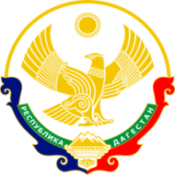 МИНИСТЕРСТВО ОБРАЗОВАНИЯ И НАУКИ РЕСПУБЛИКИ ДАГЕСТАНМКОУ «Бугленская СОШ имени Ш.И.Шихсаидова»Россия, республика Дагестан, 368210, Буйнакский район село Буглен, ул. Спортивная 6,  e-mail :buglen_school@mail.ru    ОГРН:1030500714793 ИНН:0507009667                                                                                   План мероприятий в МКОУ «Бугленская СОШ. имени Ш.И.Шихсаидова»  к  Дню России.                                                                                                                         ЗАМЕСТИТЕЛЬ ДИРЕКТОРА ПО ВР_____________________Джахбарова Д.Г.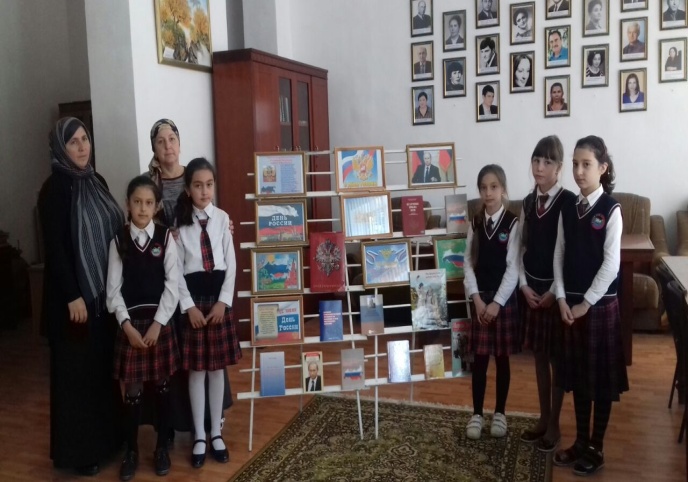 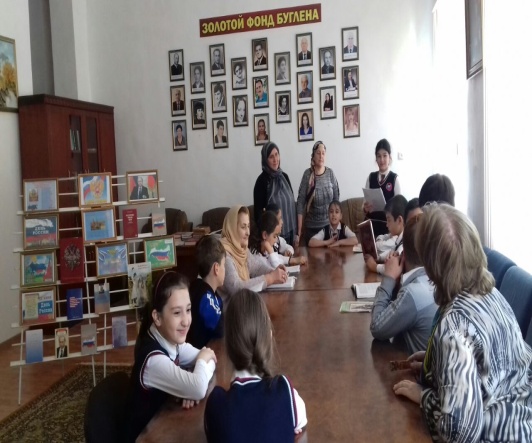 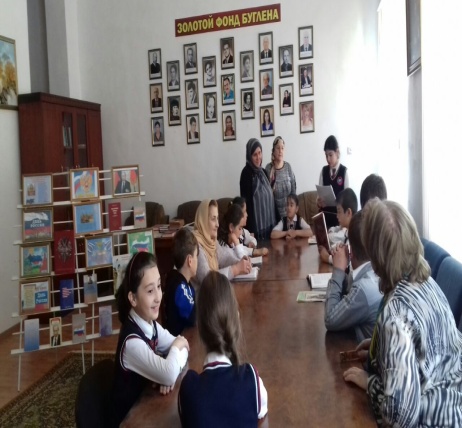 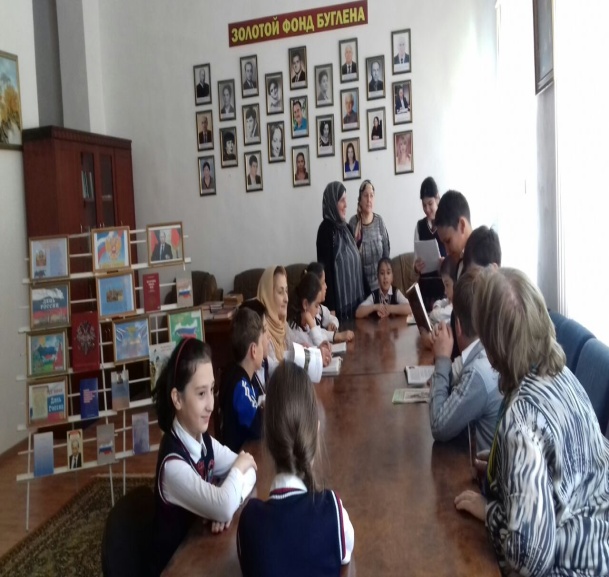 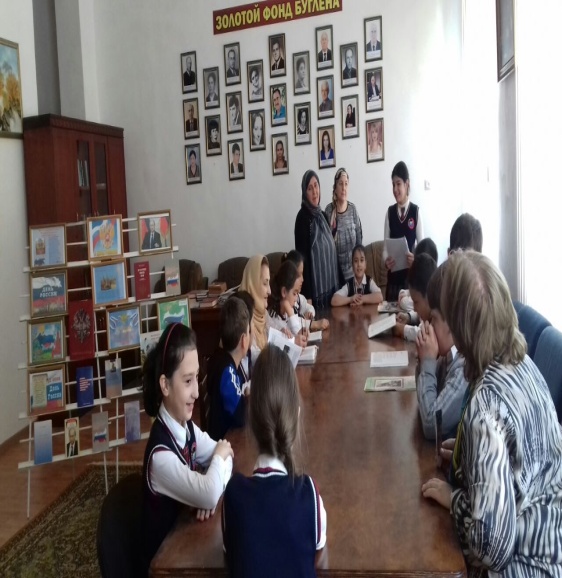 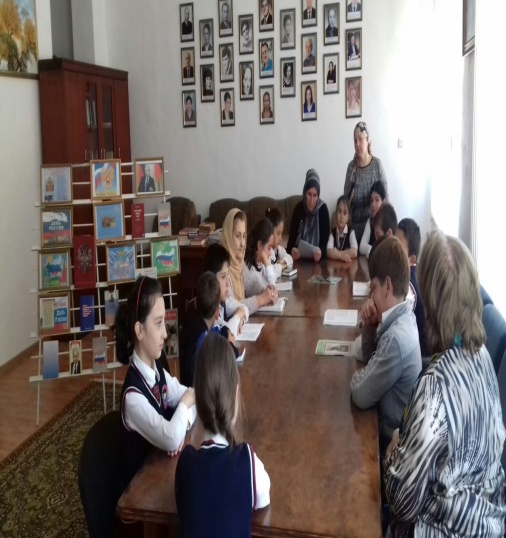 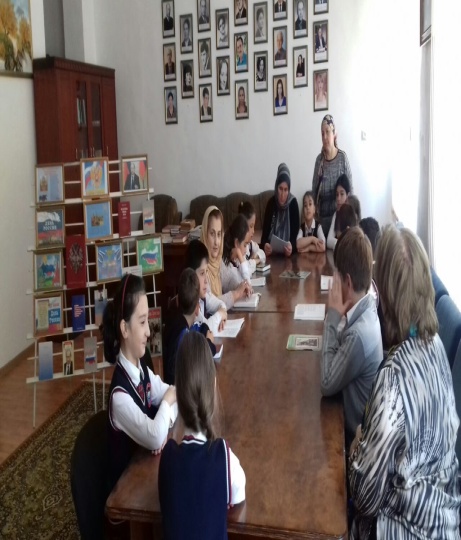 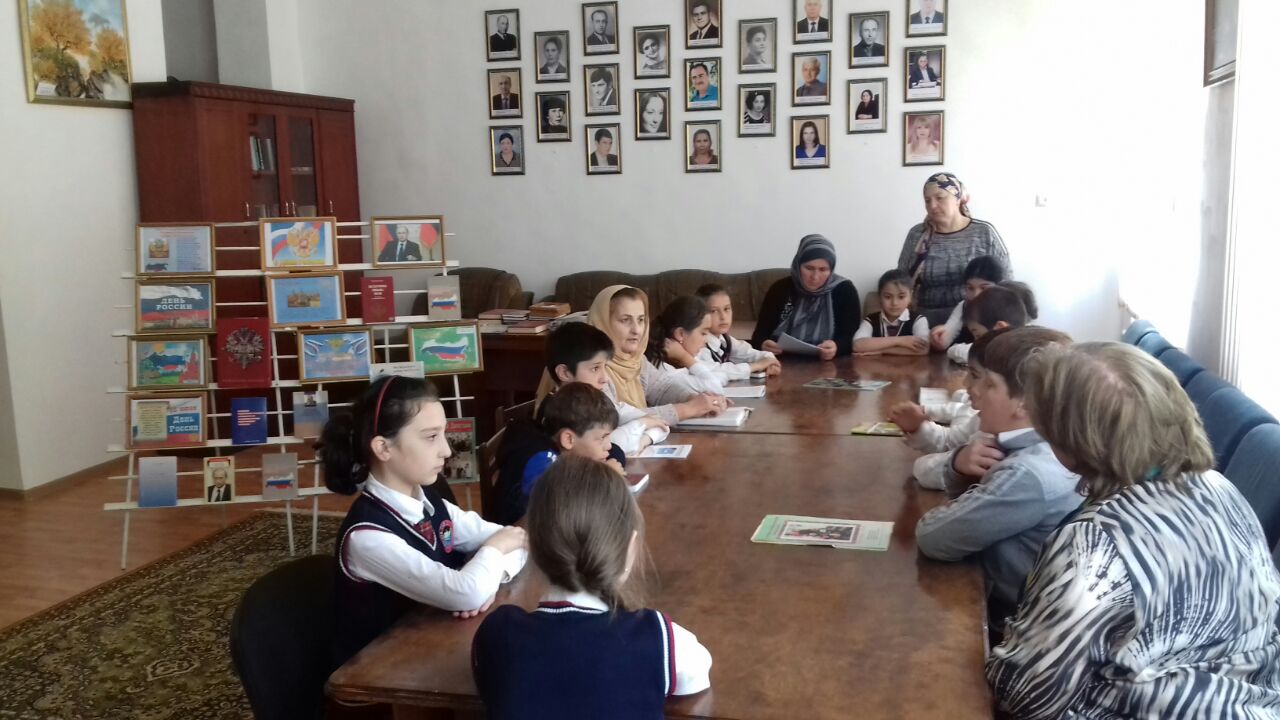 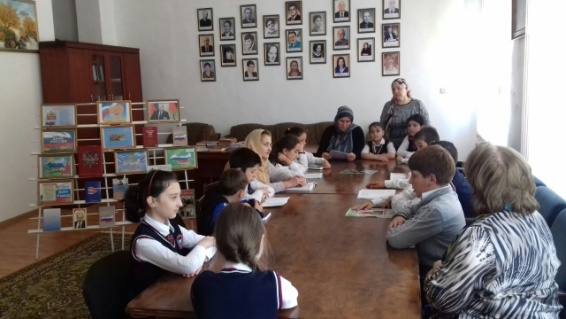 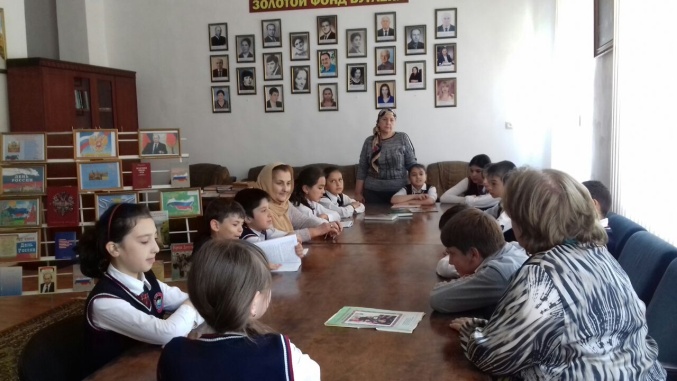 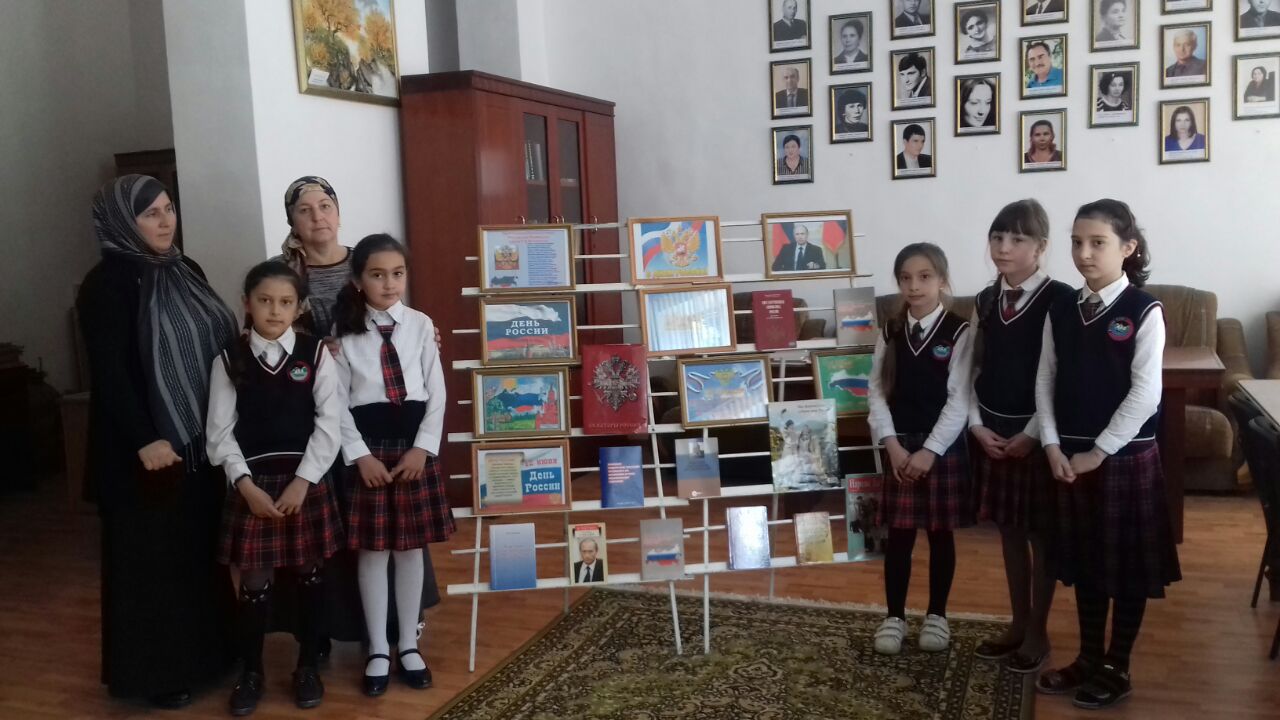 №Дата.Название мероприятия.Место и время проведения.Организаторы.Чис.-сть уч-ся.(человек)131.05.18.«Толерантность дорога к миру»- радиолинейка.МКОУ «Бугленская СОШ имени Ш.И.Шихсаидова»Совет  Лидеров «Мы будущее России»200.231.05.18.«Мы  дети  твои России»- круглый стол. МКОУ «Бугленская СОШ имени Ш.И.Шихсаидова»Зам. директора по ВР.Джахбарова Д.Г.СОВМЕСТНО С РАБОТНИКАМИ СКЗЕЯ.20331.05.18«Россия - ты родина моя»- трансляция на информационном стенде документального фильма «Мы дети твои России» МКОУ «Бугленская СОШ имени Ш.И.Шихсаидова»СОВЕТ ЛИДЕРОВ. «Мы  будущее России»200